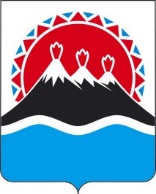 МИНИСТЕРСТВО ЭКОНОМИЧЕСКОГО РАЗВИТИЯКАМЧАТСКОГО КРАЯПРИКАЗ[Дата регистрации] № [Номер документа]г. Петропавловск-КамчатскийПРИКАЗЫВАЮ:1. Утвердить методику определения средней рыночной стоимости 1 квадратного метра общей площади жилого помещения в муниципальных образованиях в Камчатском крае, используемой при определении объема субвенций, предоставляемых из краевого бюджета местным бюджетам для осуществления государственных полномочий Камчатского края по обеспечению детей-сирот и детей, оставшихся без попечения родителей, лиц из числа детей-сирот и детей, оставшихся без попечения родителей, жилыми помещениями.2. Признать утратившими силу:1) Приказ Министерства экономического развития Камчатского края от 06.05.2009 № 16 «Об утверждении Методики определения средней рыночной стоимости 1 квадратного метра общей площади жилого помещения»;2) Приказ Министерства экономического развития и торговли Камчатского края от 19.11.2012 № 608 «О внесении изменений в приложение к приказу Минэкономразвития Камчатского края от 06.05.2009 № 16 «Об утверждении Методики определения средней рыночной стоимости 1 квадратного метра общей площади жилого помещения».3. Настоящий приказ вступает в силу после дня его официального опубликования.[горизонтальный штамп подписи 1]Приложение к приказуМинэкономразвития Камчатского краяМетодика определения средней рыночной стоимости 1 квадратного метра общей площади жилого помещения в муниципальных образованиях в Камчатском крае, используемой при определении объема субвенций, предоставляемых из краевого бюджета местным бюджетам для осуществления государственных полномочий Камчатского края по обеспечению детей-сирот и детей, оставшихся без попечения родителей, лиц из числа детей-сирот и детей, оставшихся без попечения родителей, жилыми помещениями	1. Настоящая методика предназначена для определения Министерством экономического развития Камчатского края средней рыночной стоимости 1 квадратного метра общей площади жилого помещения в муниципальных образованиях в Камчатском крае, используемой при определении объема субвенций, предоставляемых из краевого бюджета местным бюджетам для осуществления государственных полномочий Камчатского края по обеспечению детей-сирот и детей, оставшихся без попечения родителей, лиц из числа детей-сирот и детей, оставшихся без попечения родителей, жилыми помещениями в соответствии с Законом Камчатского края от 09.10.2012 № 135 «О наделении органов местного самоуправления муниципальных образований в Камчатском крае государственными полномочиями Камчатского края по обеспечению детей-сирот и детей, оставшихся без попечения родителей, лиц из числа детей-сирот и детей, оставшихся без попечения родителей, жилыми помещениями».	2. Средняя рыночная стоимость 1 квадратного метра общей площади жилого помещения в муниципальных образованиях в Камчатском крае, используемая при определении объема субвенций, предоставляемых из краевого бюджета местным бюджетам для осуществления государственных полномочий Камчатского края по обеспечению детей-сирот и детей, оставшихся без попечения родителей, лиц из числа детей-сирот и детей, оставшихся без попечения родителей, жилыми помещениями определяется по формуле:, гдеСср – средняя рыночная стоимость 1 квадратного метра общей площади жилого помещения в муниципальных образованиях в Камчатском крае, используемая при определении объема субвенций, предоставляемых из краевого бюджета местным бюджетам для осуществления государственных полномочий Камчатского края по обеспечению детей-сирот и детей, оставшихся без попечения родителей, лиц из числа детей-сирот и детей, оставшихся без попечения родителей, жилыми помещениями;СсрКк – средняя рыночная стоимость 1 квадратного метра общей площади жилого помещения в Камчатском крае, определяемая по формуле: , гдеС1 – средняя цена 1 квадратного метра общей площади жилья на первичном рынке жилья в Камчатском крае, сложившаяся в 4 квартале года, предшествующего расчетному году, по данным территориального органа Федеральной службы государственной статистики по Камчатскому краю (далее – Камчатстат);С2 – средняя цена 1 квадратного метра общей площади жилья на вторичном рынке жилья в Камчатском крае, сложившаяся в 4 квартале года, предшествующего расчетному году, по данным Камчатстата;Смс – средняя рыночная стоимость 1 квадратного метра общей площади жилого помещения в Камчатском крае, утверждаемая приказом Министерства строительства и жилищно-коммунального хозяйства Российской Федерации (далее – Минстрой России) на 2 квартал соответствующего финансового года и подлежащая применению федеральными органами исполнительной власти, исполнительными органами субъектов Российской Федерации для расчета размеров социальных выплат, для всех категорий граждан, которым указанные социальные выплаты предоставляются на приобретение (строительство) жилых помещений за счет средств федерального бюджета;Д – оценочное (расчетное) значение индекса-дефлятора по объему инвестиций в основной капитал в Камчатском крае в расчетном году, по отношению к году, предшествующему расчетному, в соответствии со среднесрочным прогнозом социально-экономического развития Камчатского края на очередной год и плановый период, разрабатываемым Министерством экономического развития Камчатского края;К – коэффициент, учитывающий отклонение средней рыночной стоимости 1 квадратного метра общей площади жилого помещения в городском округе, муниципальном округе или муниципальном районе в Камчатском крае от средней рыночной стоимости 1 квадратного метра общей площади жилого помещения в Камчатском крае:	3. В случае если информация Камчатстата, Минстроя России, необходимая для расчета, отсутствует или ее недостаточно, при расчете используется последнее имеющееся значение отсутствующего показателя.	4. При определении значений коэффициента учитываются предложения муниципальных образований в Камчатском крае, полученные Минэкономразвития Камчатского края.Об утверждении методики определения средней рыночной  стоимости 1 квадратного метра в муниципальных образованиях в Камчатском краеМинистрА.С. Гончаров№ п/пМуниципальное образование в Камчатском краеК1Вилючинский городской округ 0,462городской округ «поселок Палана»0,323Петропавловск-Камчатский городской округ1,204Алеутский муниципальный округ в Камчатском крае0,105Быстринский муниципальный район 0,556Елизовский муниципальный район 1,207Карагинский муниципальный район0,128Мильковский муниципальный район 0,509Олюторский муниципальный район 0,1710Пенжинский муниципальный район0,1511Соболевский муниципальный район 0,1512Тигильский муниципальный район0,2013Усть-Большерецкий муниципальный район0,4814Усть-Камчатский муниципальный район0,50